STUDENT PROGRESS REPORT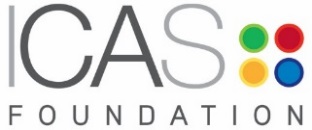 JUNE 2021/ PTOCourse ResultsPlease also provide us with an official transcript of your exam results.  This could be an additional attachment or a screenshot of your university portal. End of Year Student Progress Report InformationYour progress report should provide us with information about your progress during the 2020 - 2021 academic year, with specific details to help us gain a good understanding of your experience over this time. As detailed on your letter of conditions, this is a required report so you must return it on time.  Any delay in returning this report may affect payment of your bursary in Autumn 2021.Please return this report and your academic year exam results to the ICAS Foundation before Monday 12 July 2021 to: enquiries@icasfoundation.org.ukThe ICAS Foundation may request your permission to use quotes from your report in its marketing and promotional materials. Student NameReport DateUniversityCourse TitleHighlights of the Academic Year, including courses you enjoyed or any relevant online career events attendedHighlights of the Academic Year, including courses you enjoyed or any relevant online career events attendedHighlights of the Academic Year, including courses you enjoyed or any relevant online career events attendedHighlights of the Academic Year, including courses you enjoyed or any relevant online career events attendedPlease provide a brief update on your course / classes, including any changes and your plans for next yearPlease provide a brief update on your course / classes, including any changes and your plans for next yearPlease provide a brief update on your course / classes, including any changes and your plans for next yearPlease provide a brief update on your course / classes, including any changes and your plans for next yearHow have you used the ICAS Foundation bursary in this academic year? (Please provide specific examples)What difference has having the bursary made to your university studies?How have you used the ICAS Foundation bursary in this academic year? (Please provide specific examples)What difference has having the bursary made to your university studies?How have you used the ICAS Foundation bursary in this academic year? (Please provide specific examples)What difference has having the bursary made to your university studies?How have you used the ICAS Foundation bursary in this academic year? (Please provide specific examples)What difference has having the bursary made to your university studies?What personal or academic challenges have impacted on your studies, including the impact of COVID-19?  What additional support have you taken up from your university to overcome these challenges?What personal or academic challenges have impacted on your studies, including the impact of COVID-19?  What additional support have you taken up from your university to overcome these challenges?What personal or academic challenges have impacted on your studies, including the impact of COVID-19?  What additional support have you taken up from your university to overcome these challenges?What personal or academic challenges have impacted on your studies, including the impact of COVID-19?  What additional support have you taken up from your university to overcome these challenges?If you have been allocated a mentor, please provide us with some feedback on your experienceIf you have been allocated a mentor, please provide us with some feedback on your experienceIf you have been allocated a mentor, please provide us with some feedback on your experienceIf you have been allocated a mentor, please provide us with some feedback on your experienceDate of Last Mentor MeetingDate of Next Mentor MeetingAre there any changes to your personal circumstances of which you have not yet informed us? (e.g. substantial change to parental / guardian income or your personal income)YesNoIf yes, please provide detailsIf yes, please provide detailsIf yes, please provide detailsIf yes, please provide detailsIf yes, please provide detailsAre there any changes to your personal details of which you have not yet informed us? (e.g. change to email address, telephone number or bank details)YesNoIf yes, please provide detailsIf yes, please provide detailsIf yes, please provide detailsIf yes, please provide detailsIf yes, please provide detailsClass TitleAssessment Method(s)ResultsExample: Finance 1Class Test / Essay / Exam62% / 71% / To Be ConfirmedIf your exam results have not yet been released, please let us know when they are scheduledDD / MM / YYYYIf you are required to resit any exams, please let us know what date(s) the resits are scheduledDD / MM / YYYYPlease provide any additional feedback here, along with any summer internship plans